MenuChef Craig’s experience and knowledge of cuisine has made him our primary caterer for all our weddings and events. He began working in the restaurant industry over 40 years ago and considers it his passion. Of all the places he has worked as a chef, his favorite thus far has been Four Oaks Manor. He has worked for Four Oaks Manor since the summer of 2012, and his favorite part about working at our venue is the diverse menus that he is able to create for our couples. He enjoys the challenge of exceeding customers’ expectations. His goal for each event is to execute a meal that leaves guests feeling as if it were cooked to order in a restaurant. Chef Craig’s advice for any couple booking with Four Oaks Manor is to feel open to interacting with him and the coordinators. He enjoys communicating with the couples to help make their vision come to life. He aspires to making a meal that not only leaves the couple happy, but all their guests happy as well. Fouroaksmanor.com | (770) 614-7328 | 4oaksmanor@gmail.com Vegan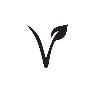 Special PackagesDINNER APPETIZERSA variety of delicious fresh fruits including melons, pineapples, grapes, berries, & other seasonal items (Selections may vary depending on the season). Also served with an assorted gourmet selection of cheese, crackers, and Chef’s bruschetta with fresh tomato & basil drizzled with olive oil served on crostini.$9.00BRUNCHBaked ham, quiche, grilled chicken Caesar salad, seasonal fresh fruit, cinnamon rolls, croissants & bagels. Served with butter, cream cheese, and assorted jams. $32.00LIGHT BRUNCHQuiche Lorraine (applewood bacon with swiss cheese in a butter crust), Spinach Quiche (spinach, onions, tomato, & cheese), served with seasonal fresh fruit and pasta salad.$15.50HI TEAHoney baked ham or breakfast sausage, eggs with seasonal fruit & grits. Includes a choice of juice.$28.00LADIES' LUNCHEON Chicken salad w/ croissants, seasonal fresh fruit and your choice of a salad.$15.50GARDEN PARTY LUNCHEONPinwheel assortment served with seasonal fresh fruit and choice of a salad.Pinwheel Choices (Choose 2):Club SandwichSpinach, Red Pepper, & CheeseHam & CheeseVeggie & Hummus$15.50THREE CHEESE GRILLED CHEESEThree cheese grilled cheese sandwiches on Texas toast made with smoke Gouda, white cheddar, and smoked provolone, served with a creamy tomato basil soup.$15.50PHILLY CHEESESTEAKA pretzel hoagie with shaved rib-eye steak, sautéed peppers & onions and choice of one side.$19.50DINNER RECEPTIONSelect one chicken and one pork tenderloin entree and any 3 sides.$32.00CHICKEN PASTA DINNERChoice of pasta with grilled chicken served in a cream sauce and any 2 sides.$25.00BARBECUE RECEPTIONChicken and pork barbecue and any 2 sides.$25.00BRAISED SHORT RIBSlow-roasted boneless beef rib served with petit carrots and pearl onions with any 3 sides.$36.00TOP ROUNDTop round (Carving station required) and a chicken entree with any 3 sides.Carving Station Fee $50$35.00RIB-EYE STEAKRib-eye steak (Carving station required) with any 3 sides.Carving Station Fee $50$38.00PRIME RIBPrime Rib (Carving station required) and a chicken entree with any 3 sides.Carving Station Fee $50$43.00BEEF TENDERLOINBeef tenderloin (Carving station required) and a chicken entree with any 3 sides.Carving station Fee $50$45.00Beef tenderloin (carving station required) and a pork tenderloin entrée with any 3 sides. Carving station fee $50$43.00GRILLED SHRIMP & CHICKENGrilled shrimp and a grilled chicken breast entree with any 3 sides.$36.50GRILLED SALMON & CHICKENChoice of maple bourbon salmon or lemon dill salmon with a grilled chicken breast entrée, and any 3 sides.$35.00ROASTED LAMBRoasted lamb with tzatziki sauce and a chicken entrée with 3 sides.$45.00LOW COUNTRY BOILShrimp or crawfish, potatoes, corn, mushrooms, and andouille sausage.$32.00HEAVY HORS D’OEUVRESSeasonal fresh fruit, cheese & crackers, chicken & shrimp skewers, meatballs, spinach & artichoke dip, stuffed mushrooms, & bruschetta.$33.00GYROSChicken, pork, OR lamb gyros served with lettuce, tomato, red onions, and topped with a tzatziki sauce. Served with two sides.$29.00BURGER BAR Grilled burgers & hotdogs served with cheese, lettuce, tomatoes, onions, pickles, ketchup, mustard, & mayo with a choice of any 2 sides.$23.00QUESIDILLA EXPLOSIONChicken, beef, OR shrimp quesadillas grilled with peppers and onions. Also served with rice & beans, and chips & salsa.$25.00TACO BARGround beef and shredded chicken with various toppings. Sides of rice & beans, and chips & salsa.$23.00 BUILD YOUR OWN POKE BAR:Base: Choice of white or brown rice & spring mixChoice of 2 Proteins: Chicken Shrimp TofuCooked TunaTo add an additional protein, it is $1 per personToppings: shelled edamame, sliced cucumber, shredded carrots, cilantro, scallions, & sesame seeds.Choice of 2 sauces:Soy SauceSpicy MayoAvocado LimeSweet Chile$25.00
Hors D'oeuvresFRESH FRUIT AND CHEESE ASSORTMENTA mix of delicious fresh fruits including melons, pineapples, grapes, berries, & seasonal items (may vary depending on season), alongside an assorted gourmet selection of cheese & crackers.$8.00BRUSCHETTAFresh tomato & basil drizzled with olive oil served on crostini.$6.50VEGETABLE CRUDITES Garden fresh vegetable crudités served with a variety of dips.$4.50VEGETABLES & HUMMUSGarden fresh vegetables served with a side of hummus.$4.50CHARCUTERIE BOARDAn assortment of gourmet meats including prosciutto, mortadella, capicollo, genoa salami and sopressata, served with olives and specialty cheeses including smoked gouda, manchego, and brie. (Meats vary depending on season.)$12.00LIME GARLIC CHICKEN SKEWERSLime, garlic, and cilantro seasoned chicken served on skewers with dipping sauces.$9.00SPICY SHRIMP SKEWERSSpicy, Carolina plump shrimp served on skewers with dipping sauces.$11.50HOT SPINACH & ARTICHOKE DIPClassic, creamy dip with spinach, artichoke, and parmesan cheese.$9.00BUFFALO CHICKEN DIPShredded chicken breast mixed in a tangy, cheesy, creamy hot sauce served with tortilla chips.$9.00SWEET & SOUR MEATBALLSMeatballs served in a tangy, sweet sauce.$9.50SAUSAGE & CHEESE ASSORTMENTSummer and Italian sausage served alongside our specialty cheeses. $9.50BACON JAM SLIDERSMini patty served with pimento cheese & bacon jam on a slider bun.$9.50CAJUN APPETIZERSShrimp Cocktail - $9.50Crab & spinach dip served with garlic bread - $11.50Grilled shrimp bruschetta - $8.00Appetizer trio (all of the above) - $15.00Entrees CHICKEN FLORENTINEChicken and spinach in a rich, creamy sauce.$19.50SOUTHWESTERN CHICKENGrilled chicken breast in a chipotle cream sauce, topped with cheese, tomatoes, bacon crumbs & scallions.$19.50CHICKEN MARSALASeasoned chicken served with mushrooms in a rice marsala wine sauce.$19.50PASTA WITH MARINARACapellini, penne or farfalle pasta with homemade marinara sauce.$14.50PASTA WITH ALFREDOCapellini, penne or farfalle pasta with homemade Alfredo sauce.$15.50MARGHERITA CHICKEN PASTAGrilled chicken served with penne pasta tossed with fresh tomatoes, basil, garlic, and mozzarella balls. $19.50GRILLED CHICKEN PESTO PASTAPenne pasta tossed in a pesto sauce and served with grilled chicken strips. $19.50HERB GRILLED CHICKENClassic, seasoned chicken grilled to perfection.$19.50CHICKEN SALADTender roasted white meat chicken with fresh celery, mayonnaise and spices served on a croissant.$13.50CRAIG’S GREEK CHICKENChicken marinated in lemon and herbs, grilled until golden brown and served with tzatziki sauce on the side.$19.50CHICKEN PARMESANChicken covered in Italian breadcrumbs and baked with marinara and mozzarella cheese.$21.50CHICKEN PICCATASeasoned, breaded chicken in a lemon butter sauce.$19.50TORTELLINI WITH PESTOCheese tortellini served in a traditional basil-pesto sauce. $15.00PORK TENDERLOIN Pork tenderloin roasted and served in rich, homemade hunter gravy sauce with mushrooms, bacon, and onions, or a raspberry chipotle sauce.$23.00CHICKEN WITH SPINACH CREAM SAUCEChicken breast served in a rich cream-based sauce with fresh spinach.$19.50SLIDERSShredded Barbecue chicken & pork, cheeseburger, and shrimp sliders served with lettuce, tomato, coleslaw, & condiments.$26.50BAKED OR GRILLED FISHTilapia, Pollock, or other seasonal fish baked or grilled.$28.50SHRIMP & GRITS BARPlump Carolina shrimp served with local organic stone ground grits topped with cheese, bacon, and scallions.$29.00Vegan & Vegetarian Entree OptionsVEGETARIAN KORMA DISHA sauce-like, mild curry with yogurt and coriander; vegetarian with chickpeas.EGGPLANT PARMESANBreaded and fried eggplant slices layered with marinara and mozzarella cheese, topped with parmesan, and then baked.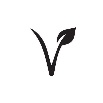 VEGAN INDIAN DISHChickpea tika masala: masala sauce with chickpeas over basmati rice. Key spices include turmeric, cilantro, plus tomato with coconut milk.PASTA GNOCCHI DISHSmall potato and wheat dumplings in marinara or pasta sauce.SidesROASTED GARLIC MASHED POTATOES
Creamy mashed potatoes with garlic.$4.00MASHED SWEET POTATOESCreamy mashed sweet potatoes.$4.00SEASONAL VEGETABLE MEDLEYSeasonal fresh vegetables including zucchini, squash, carrots, mushrooms, & peppers seasoned and smoked to perfection. (Vegetables vary based on season).$5.00CRISP GREEN BEANS WITH RED PEPPERSFresh, whole green beans sautéed with crisp red bell pepper.$4.50 ASPARAGUSFresh, sautéed asparagus topped with parmesan cheese.$7.00GREEN BEAN CASSEROLEGreen beans served in a creamy mushroom sauce with crisp onion topping.$5.00HONEY GLAZED CARROTSBaby carrots served with a sweet, honey glaze.$3.50TOSSED SIMPLE SALADRomaine lettuce tossed with cucumber and tomato, served with three dressings of choice of three dressings.$5.50CAESAR SALADRomaine lettuce tossed in classic Caesar dressing and topped with seasoned croutons and shaved parmesan cheese.$6.00FOUR OAKS SALADSpring mix with baby spinach & arugula tossed in a house balsamic vinaigrette dressing. Topped with sweet apples, feta, candied pecans and craisins.$6.00SPINACH ARUGULA SALADSpring mix with baby spinach & arugula tossed in a balsamic vinaigrette dressing.$6.00CREAMY POTATO SALADRoasted potatoes chopped and served in a rich, mustard-based sauce.$3.50COLESLAWChopped cabbage and carrots tossed in a light, sweet dressing.$3.50PASTA SALADChilled pasta with vegetables, all tossed in a tangy dressing.$5.50PASTA SALAD WITH TORTELLINICheese tortellini with vegetables, all tossed in a tangy dressing.$7.50YELLOW RICE & PEASSaffron rice served with sweet baby peas.$4.00SOUTHERN SPICY COLLARD GREENSSlowly simmered collard greens in smoked ham served with hot sauce on the side.$5.00HOMEMADE MAC AND CHEESERich mac and cheese can be served plain or with a bacon jalapeno sauce.$4.00ROASTED POTATOESSeasoned potatoes roasted to perfection$4.00Dolce MINI ASSORTED DESSERT BARMiniature brownie chocolate mousse parfaits, strawberry short cakes, and banana pudding.$3.00ICE CREAM SUNDAE BARRich vanilla ice cream with brownies, chocolate sauce, nuts, and fruit toppings.$8.00 CRÈME BRULEE 
Rich, vanilla custard topped with browned sugar.$7.50FRUIT SORBETFruit sorbet topped with fresh berries.$4.00VANILLA ICE CREAM WITH BERRIESVanilla ice cream served with fresh, seasonal berries$3.50WARM APPLE CRISPServed with vanilla ice cream$4.50